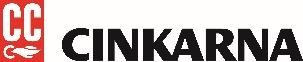 Cuprablau Z 35 WPŠt. šarže: 118      Rok uporabe podaljšan: 3/2025Cuprablau Z 35 WPŠt. šarže: 118      Rok uporabe podaljšan: 3/2025Cuprablau Z 35 WPŠt. šarže: 118      Rok uporabe podaljšan: 3/2025Cuprablau Z 35 WPŠt. šarže: 118      Rok uporabe podaljšan: 3/2025Cuprablau Z 35 WPŠt. šarže: 118      Rok uporabe podaljšan: 3/2025Cuprablau Z 35 WPŠt. šarže: 118      Rok uporabe podaljšan: 3/2025Cuprablau Z 35 WPŠt. šarže: 118      Rok uporabe podaljšan: 3/2025Cuprablau Z 35 WPŠt. šarže: 118      Rok uporabe podaljšan: 3/2025Cuprablau Z 35 WPŠt. šarže: 118      Rok uporabe podaljšan: 3/2025Cuprablau Z 35 WPŠt. šarže: 118      Rok uporabe podaljšan: 3/2025Cuprablau Z 35 WPŠt. šarže: 118      Rok uporabe podaljšan: 3/2025Cuprablau Z 35 WPŠt. šarže: 118      Rok uporabe podaljšan: 3/2025Cuprablau Z 35 WPŠt. šarže: 118      Rok uporabe podaljšan: 3/2025Cuprablau Z 35 WPŠt. šarže: 118      Rok uporabe podaljšan: 3/2025Cuprablau Z 35 WPŠt. šarže: 118      Rok uporabe podaljšan: 3/2025Cuprablau Z 35 WPŠt. šarže: 118      Rok uporabe podaljšan: 3/2025Cuprablau Z 35 WPŠt. šarže: 118      Rok uporabe podaljšan: 3/2025Cuprablau Z 35 WPŠt. šarže: 118      Rok uporabe podaljšan: 3/2025Cuprablau Z 35 WPŠt. šarže: 118      Rok uporabe podaljšan: 3/2025Cuprablau Z 35 WPŠt. šarže: 118      Rok uporabe podaljšan: 3/2025Cuprablau Z 35 WPŠt. šarže: 118      Rok uporabe podaljšan: 3/2025Cuprablau Z 35 WPŠt. šarže: 118      Rok uporabe podaljšan: 3/2025Cuprablau Z 35 WPŠt. šarže: 118      Rok uporabe podaljšan: 3/2025Cuprablau Z 35 WPŠt. šarže: 118      Rok uporabe podaljšan: 3/2025Cuprablau Z 35 WPŠt. šarže: 118      Rok uporabe podaljšan: 3/2025Cuprablau Z 35 WPŠt. šarže: 118      Rok uporabe podaljšan: 3/2025Cuprablau Z 35 WPŠt. šarže: 118      Rok uporabe podaljšan: 3/2025Cuprablau Z 35 WPŠt. šarže: 118      Rok uporabe podaljšan: 3/2025Cuprablau Z 35 WPŠt. šarže: 118      Rok uporabe podaljšan: 3/2025Cuprablau Z 35 WPŠt. šarže: 118      Rok uporabe podaljšan: 3/2025Cuprablau Z 35 WPŠt. šarže: 118      Rok uporabe podaljšan: 3/2025Cuprablau Z 35 WPŠt. šarže: 118      Rok uporabe podaljšan: 3/2025Cuprablau Z 35 WPŠt. šarže: 118      Rok uporabe podaljšan: 3/2025Cuprablau Z 35 WPŠt. šarže: 118      Rok uporabe podaljšan: 3/2025Cuprablau Z 35 WPŠt. šarže: 118      Rok uporabe podaljšan: 3/2025Cuprablau Z 35 WPŠt. šarže: 118      Rok uporabe podaljšan: 3/2025Cuprablau Z 35 WPŠt. šarže: 118      Rok uporabe podaljšan: 3/2025Cuprablau Z 35 WPŠt. šarže: 118      Rok uporabe podaljšan: 3/2025Cuprablau Z 35 WPŠt. šarže: 118      Rok uporabe podaljšan: 3/2025Cuprablau Z 35 WPŠt. šarže: 118      Rok uporabe podaljšan: 3/2025Cuprablau Z 35 WPŠt. šarže: 118      Rok uporabe podaljšan: 3/2025Cuprablau Z 35 WPŠt. šarže: 118      Rok uporabe podaljšan: 3/2025Cuprablau Z 35 WPŠt. šarže: 118      Rok uporabe podaljšan: 3/2025Cuprablau Z 35 WPŠt. šarže: 118      Rok uporabe podaljšan: 3/2025